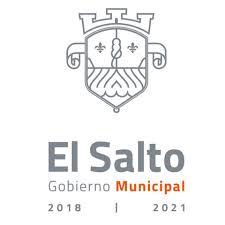 COORDINACION GENERAL PARA ELCOMBATE A LA DESIGUALDAD YCONSTRUCCION DE LA COMUNIDAD.Introducción:La Coordinación General para el combate a la Desigualdad y Construcción de la Comunidad tiene por objeto impulsar el desarrollo de oportunidades a todas las personas sin distinción de raza, sexo, edad, condición económica, sistema de creencias, origen o capacidades físicas, asimismo, fomentar el desarrollo y la ejecución de programas sociales estratégicos que impulsen el desarrollo de la 47nnovación social responsable e incluyente, para garantizar un crecimiento equitativo, equilibrado y sustentable para la población de todas las zonas del Municipio. Diagnóstico: Diseñar, implementar y promover un plan de trabajo para la regularización de las distintas Direcciones y Jefaturas a cargo de la Coordinación; así mismo formular y ejecutar mecanismos alternativos de solución, con el fin de mejorar la atención y el apoyo a la Comunidad Sáltense.Objetivo:Coordinar y dar seguimiento a los procesos y proyectos de planes de trabajo elaborados por las áreas que dependen de la Coordinación General para el Combate a la Desigualdad y Construcción de la Comunidad. COORDINACIÓN: COORDINACION GENERAL PARA EL COMBATE A LA DESIGULDAD Y CONSTRUCCION DE LA COMUNIDADACCIONESOBJETIVOSMETAS ESTIMADASINDICADOR PROGRAMACIÓN ANUAL PROGRAMACIÓN ANUAL PROGRAMACIÓN ANUAL PROGRAMACIÓN ANUAL PROGRAMACIÓN ANUAL PROGRAMACIÓN ANUAL PROGRAMACIÓN ANUAL PROGRAMACIÓN ANUAL PROGRAMACIÓN ANUAL PROGRAMACIÓN ANUAL PROGRAMACIÓN ANUAL PROGRAMACIÓN ANUAL PROGRAMACIÓN ANUALACCIONESOBJETIVOSMETAS ESTIMADASINDICADOREneroFebreroMarzoAbrilMayoJunioJulioAgostoSeptiembreOctubreNoviembreDiciembreRECREACONSTRIBUIR A LA EDUCACION130 ESCUELASPRIMERAETAPANUMERO DE ESCUELAS BENEFICIADASRECREACONSTRIBUIR A LA EDUCACION130 ESCUELASSEGUNDAETAPANUMERO DE ESCUELAS BENEFICIADASDESPENSONCONTRIBUIR A LAS FAMILIAS VULNERABLES DEL MUNICIPIO4000DESPENSASFAMILIAS BENEFICIADAS